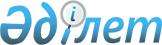 О внесении изменения в решение Таласского районного маслихата от 14 августа 2012 года № 8-5 "Об утверждении Правил предостовления жилищной помощи малообеспеченным семьям (гражданам) по Таласскому району"
					
			Утративший силу
			
			
		
					Решение Таласского районного маслихата Жамбылской области от 26 марта 2013 года № 13-6. Зарегистрировано Департаментом юстиции Жамбылской области 11 апреля 2013 года № 1912. Утратило силу решением Таласского районного маслихата Жамбылской области от 25 декабря 2013 года № 26-11      Сноска. Утратило силу решением Таласского районного маслихата Жамбылской области от 25.12.2013 № 26-11.

      Примечание РЦПИ.

      В тексте документа сохранена пунктуация и орфография оригинала.

      В соответствии с пунктом 2 статьи 97 Закона Республики Казахстан от 16 апреля 1997 года «О жилищных отношениях»  районный маслихат РЕШИЛ:



      1. Внести в решение Таласского районного маслихата от 14 августа 2012 года № 8 – 5 «Об утверждении Правил оказания жилищной помощи малообеспеченным семьям (гражданам) по Таласскому району» (зарегистрированный в Реестре государственной регистрации нормативных правовых актов за № 1820, опубликованный в районной газете 12 сентября 2012 года за № 81 «Талас тынысы») следующие изменения:



      в пункте 13 подпункт 4 исключить.



      2. Контроль за исполнением настоящего решения возложить на председателя постоянной комиссии по социально – правовой защите жителей и вопросам культуры районного маслихата Сейдалиева Рашида Мадибековича.



      3. Настоящее решение вступает в силу со дня государственной регистрации в органах юстиции и вводится в действие по истечении десяти календарных дней после дня его первого официального опубликования.

      



      Председатель                               Секретарь

      сессии                                     маслихата

      Масельбеков Д.                             Асемов Ж.
					© 2012. РГП на ПХВ «Институт законодательства и правовой информации Республики Казахстан» Министерства юстиции Республики Казахстан
				